PreK FAMILY 
ENRICHMENT ACTIVITIES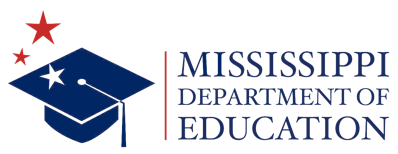 BOOK   Quinito, Day and Night By: Ina CumpianoREADING ON YOUTUBE ​ https://youtu.be/1iNd5G1-3LUOLLIE’S QUESTION   Who is in our family?LITERACY GOALS   To identify uppercase and lowercase letters in my nameMATH GOALS   To count and sort various objectsCONCEPT WORDS    These words are basic words that relate to the theme and concept for each week. These words help with discussing the question of the week. AMAZING WORDS   These words increase and improve children’s vocabularies and understanding of the text and world around them.Other Book Suggestions and YouTube Recommendations:Does a Kangaroo Have a Mother, Too? by Eric Carle https://youtu.be/gTgq16pnP08Koala Lou by Mem Fox https://youtu.be/Z4vEj8TMkW4Froggy’s Baby Sister by Jonathan London https://youtu.be/SpxGBuq4OWA Please, Baby, Please by Spike Lee and Tonya Lewis Lee https://youtu.be/u4gQlnRrUZs Jonathan and His Mommy by Irene Smalls Full, Full, Full of Love  by Trish Cooke https://youtu.be/3DLMsKM1akI Bunny Cakes by Rosemary WellsMe and My Family Tree by Joan SweeneyWolfie the Bunny by Ame DyckmanThe Family Book by Todd Parr https://youtu.be/MIm_H01Z6SsIdeas for At Home Activities:*The links contained on this resource are websites that contain materials and tools that may be used to provide additional resources to parents or students. This information is only intended to be a general summary of information provided to the public. The Mississippi Department of Education does not endorse or promote any commercial products or services. The views and opinion of authors expressed do not necessarily reflect those of the MDE, and they may not be used for advertising or product endorsement purposes. Please make sure that you choose the tool(s), resource(s) or material(s) that are developmentally appropriate and best fit the needs of your students, school, or district.UNIT   My Family, Unit 2 Week 1THEME    Meet My FamilybrotherA boy child in a family with more than one childfamilyA group consisting of parents and childrenfatherThe dad in the familygrandparentThe dad and mom of your mother or fathermotherThe mom in the familysisterA girl child in a family with more than one childbusyHaving a lot to dofreezeWhen something becomes very coldhushTo be quietmessyNot clean or in orderneatClean and in orderstickySomething that holds things togetherPretend &LearnUsing old clothing, help your child dress up as a member of the family. Allow your child to pretend to be that person. Discuss how the person’s voice sounds (deep, soft, loud, etc.). Discuss that person’s height compared to the child’s height (taller, shorter, etc.). Ask the child why he/she chose that person.ABCUsing newspapers or magazines, have your child tear or cut letters in his/her name. Discuss what the letters names and sounds are.WritingAsk your child to tell you something special about one family member each day and have him/her draw a picture of that family member. Ask your child’s permission to write special comments on each picture.MathHave your child cut out or tear pictures of people from magazines, newspapers or old mail flyers. Simply place the pictures at the table for your child to sort in different ways (by the number of people in a family; by the clothes the family is wearing, etc.).ScienceMaterials needed are one or two raw eggs, white vinegar, and a cup (ideally a clear one). Discuss the egg with the child. Discuss the color and shape. Tell your child or show what happens when the egg is broken. Discuss the vinegar, the taste and the smell. Place an unbroken egg in the cup. Pour enough vinegar in the cup to cover the egg. Place in a safe place for two days. Discuss what may happen (this is making predictions). In two days, check the egg. Discuss the changes that have occurred (it’s okay if your prediction is different than the outcome).ArtPut a piece of paper over a textured object (coins, leaves, key, etc.) Rub a crayon back and forth over the paper to create an image. Discuss the details of what was colored. Display.SensoryAt a table, provide a space for writing. Spread whipped cream or shaving cream on the table or appropriate surface. Using a finger, a clean brush and/or popsicle sticks, write various letters, numbers or drawings. Discuss what was written or drawn. Allow the child to verbally share. BuildingMaterials needed are pieces of paper of all sizes, glue, crayons or markers to decorate. Make members of the family by balling up or rolling up pieces of paper (like you are making a snowman). Make a ball by balling a piece of paper. Create the body by rolling paper into a roll or by gluing balls of paper together.  Add decorations with the crayons or markers. Be creative and have fun.Social-EmotionalActivityHave a discussion with your child about the family and his/her role in the family. Share your thoughts and feelings about your role also.